Publicado en Barcelona el 17/01/2022 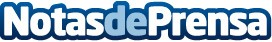 Grupo Incofisa se alía con FacePhi en su apuesta firme de prevención de Fraude DigitalEl fraude digital genera pérdidas estimadas en más de 2.000 millones de euros anuales, tan solo en España. 
Más de un 90% del fraude se podría detectar a tiempo combinando soluciones biométricas de autenticación con procesos de análisis e investigación profesionalDatos de contacto:Carlos SalasResponsable de Comunicación y Marketing Grupo Incofisa931710007Nota de prensa publicada en: https://www.notasdeprensa.es/grupo-incofisa-se-alia-con-facephi-en-su_1 Categorias: Finanzas Telecomunicaciones E-Commerce Ciberseguridad http://www.notasdeprensa.es